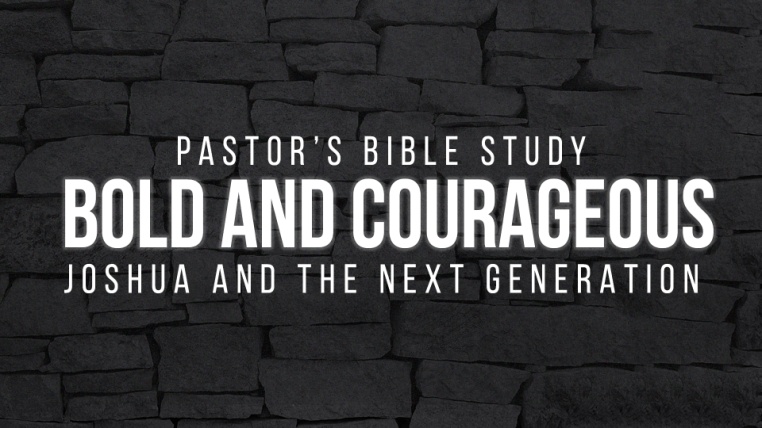 Episode 4: Rahab and the SpiesWho hid the men that Joshua sent to spy out Jericho? (2:3-4)Why would they enter the house of a prostitute?What had the people of Jericho heard about Israel? (2:9-10)Did God tell Joshua to send spies in to the land?Was he taking initiative or being presumptuous?Why spy out “especially Jericho?”Why did Rahab hide the men? What does this show us about her?What statement does she make starting in verse 9?What can we learn about Rahab from this statement?What do we learn about God and His plans from this statement?What did Rahab ask of the spies? (2:12-13)What does the phrase “our lives for your lives” mean?Who else would be saved beside Rahab? What principle can we learn from this?How were the Israelites to know which was Rahab’s house? (2:17-20)How did the spies escape from Jericho? (2:15, 16, 21-23)What report did the spies bring to Joshua? (2:24)What principles can we learn from the spies?What principles can we learn from Rahab?What does this story tell us of God’s character?